Příloha 2a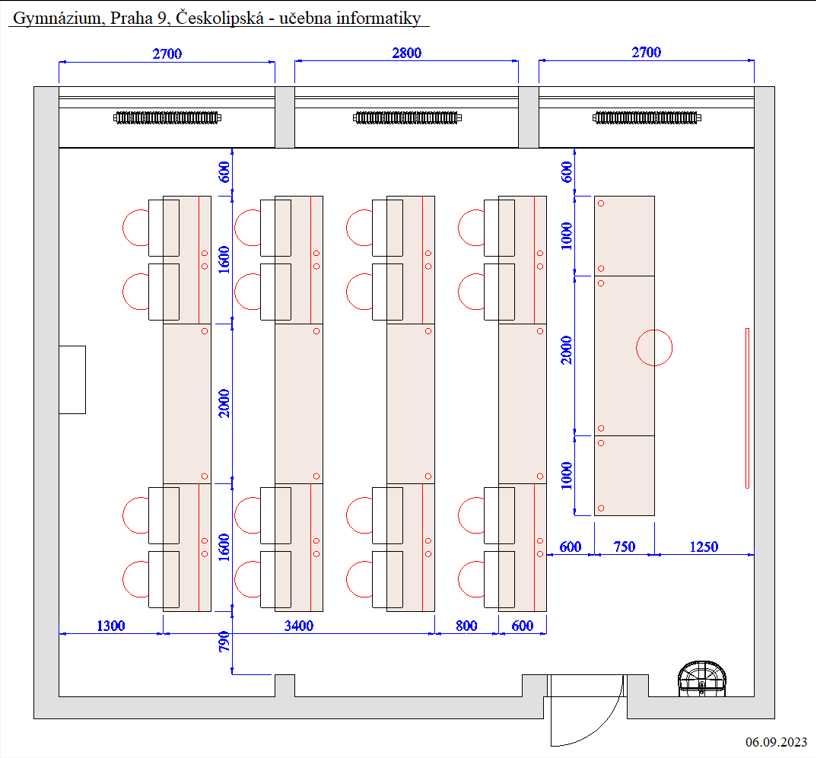 Příloha 2b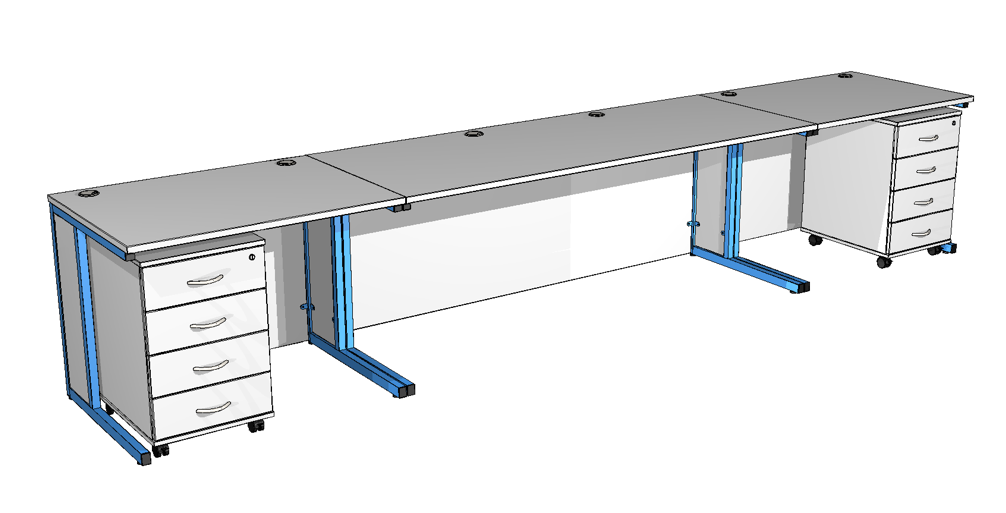 Příloha 2c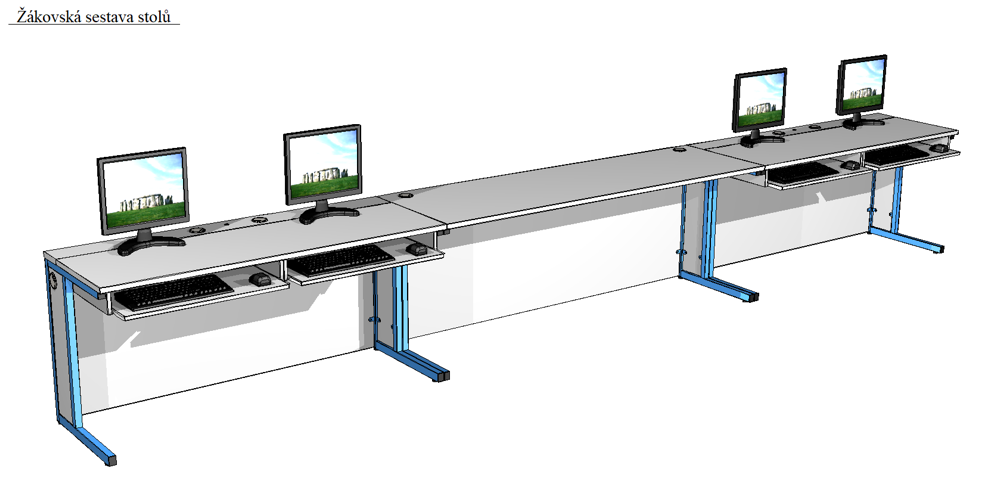 Příloha 2d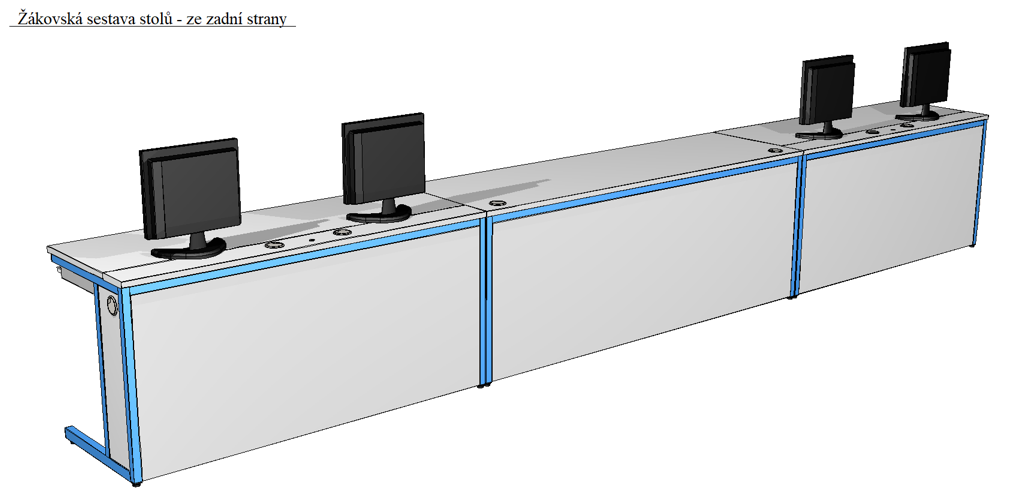 